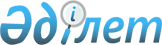 Мәслихаттың 2017 жылғы 20 желтоқсандағы № 140 "Науырзым ауданының 2018-2020 жылдарға арналған аудандық бюджеті туралы" шешіміне өзгерістер мен толықтырулар енгізу туралы
					
			Мерзімі біткен
			
			
		
					Қостанай облысы Науырзым ауданы мәслихатының 2018 жылғы 1 маусымдағы № 193 шешімі. Қостанай облысының Әділет департаментінде 2018 жылғы 11 маусымда № 7829 болып тіркелді. Мерзімі өткендіктен қолданыс тоқтатылды
      2008 жылғы 4 желтоқсандағы Қазақстан Республикасы Бюджет кодексінің 106 және 109-баптарына сәйкес, Науырзым аудандық мәслихаты ШЕШІМ ҚАБЫЛДАДЫ:
      1. Мәслихаттың 2017 жылғы 20 желтоқсандағы № 140 "Науырзым ауданының 2018-2020 жылдарға арналған аудандық бюджеті туралы" шешіміне (Нормативтік құқықтық актілерді мемлекеттік тіркеу тізілімінде № 7450 болып тіркелген, 2018 жылғы 16 қаңтарда Қазақстан Республикасы нормативтік құқықтық актілерінің эталондық бақылау банкінде жарияланған) мынадай өзгерістер мен толықтырулар енгізілсін:
      көрсетілген шешімнің 1-тармағы жаңа редакцияда жазылсын:
      "1. Науырзым ауданының 2018-2020 жылдарға арналған бюджеті тиісінше 1, 2 және 3-қосымшаларға сәйкес, оның ішінде 2018 жылға мынадай көлемдерде бекітілсін:
      1) кірістер – 2491423,2 мың теңге, оның iшiнде:
      салықтық түсімдер бойынша – 237356,0 мың теңге;
      салықтық емес түсімдер бойынша – 5849,0 мың теңге;
      негiзгi капиталды сатудан түсетiн түсiмдер бойынша – 500,0 мың теңге;
      трансферт түсімдері бойынша – 2247718,2 мың теңге;
      2) шығындар – 2526736,3 мың теңге;
      3) таза бюджеттiк кредиттеу – 6991,0 мың теңге, оның iшiнде:
      бюджеттiк кредиттер – 10823,0 мың теңге;
      бюджеттiк кредиттердi өтеу – 3832,0 мың теңге;
      4) қаржы активтерiмен операциялар бойынша сальдо – 0,0 мың теңге;
      5) бюджет тапшылығы (профициті) – -42304,1 мың теңге;
      6) бюджет тапшылығын қаржыландыру (профицитін пайдалану) – 42304,1 мың теңге:
      қарыздар түсімі – 10823,0 мың теңге;
      қарыздарды өтеу – 3832,0 мың теңге;
      бюджет қаражатының пайдаланылатын қалдықтары – 35313,1 мың теңге.";
      көрсетілген шешімнің 4-тармағы жаңа редакцияда жазылсын:
      "4. 2018 жылға арналған аудандық бюджетте республикалық бюджеттен ағымдағы нысаналы трансферттер түсімінің көзделгені ескерілсін, оның ішінде:
      оқу кезеңінде негізгі қызметкерді алмастырғаны үшін мұғалімдерге қосымша ақы төлеуге 1192,0 мың теңге сомасында;
      бастауыш, негізгі және жалпы орта білім білім беру бағдарламасын іске асыратын және ұлттық біліктілік тестінен өткен, педагогикалық дағдылардың біліктілігі үшін мұғалімдерге қосымша ақы төлеуге 5739,0 мың теңге сомасында;
      жаңартылған білім мазмұны бойынша бастауыш, негізгі және жалпы орта білім беретін оқу бағдарламаларын іске асыратын білім беру ұйымдарының мұғалімдеріне қосымша ақы төлеуге және осы бағыттағы 2018 жылға арналған жергілікті бюджет есебінен шығыстар сомасын өтеуге 30697,0 мың теңге сомасында;
      Қазақстан Республикасында мүгедектердің құқықтарын қамтамасыз ету және өмір сүру сапасын жақсарту жөніндегі 2012-2018 жылдарға арналған іс-шаралар жоспарын іске асыруға 2651,0 мың теңге сомасында;
      мемлекеттік атаулы әлеуметтік көмегін төлеуге 11210,0 мың теңге сомасында;
      жұмыспен қамту орталықтарында әлеуметтік жұмыс жөніндегі кеңесшілерін және ассистенттерін енгізуге 4688,0 мың теңге сомасында;
      нысаналы трансферттерді қайтару мынадай көлемінде:
      республикалық бюджетке 0,3 мың теңге сомасында:
      облыстық бюджетке 25,3 мың теңге сомасында.";
      көрсетілген шешім мынадай мазмұндағы 4-1-тармақпен толықтырылсын:
      "4-1. 2018 жылға арналған аудандық бюджетте қаржыландыру үшін республикалық бюджеттен нысаналы трансферттер түсімдерінің дамуының көзделгені ескерілсін, оның ішінде:
      жер асты сулары кен орнын сумен жабдықтау жүйесін қайта жаңартуға 461342,0 мың теңге сомасында.";
      көрсетілген шешімнің 5-тармағы жаңа редакцияда жазылсын:
      "5. 2018 жылға арналған аудандық бюджетте еңбек нарығын дамытуға республикалық бюджеттен 22 701,0 мың теңге қаражат жұмсау көзделген, оның ішінде:
      жалақы мен жастар тәжірбиесін ішінара субсидиялауға 12302,0 мың теңге сомасында;
      Қазақстан Республикасының Үкіметі мен жұмыс берушілері анықтаған аймақтарға ерікті түрде қоныс аударатын азаматтарға қоныс аудару үшін мемлекеттік қолдау шараларын көрсетуге 9437,0 мың теңге сомасында;
      жаңа бизнес-идеяларды жүзеге асыру үшін мемлекеттік гранттарды ұсынуға 962,0 мың теңге сомасында.";
      көрсетілген шешімнің 7-тармағы жаңа редакцияда жазылсын:
      "7. 2018 жылға арналған аудандық бюджетте облыстық бюджеттен ағымдағы нысаналы трансферттер түсімінің көзделгені ескерілсін, оның ішінде:
      сандық білім беру инфрақұрылымын құру үшін 8167,0 мың теңге сомасында;
      білім беру ұйымының жоғары жылдамдық интернетке қосылуы үшін 327,0 мың теңге сомасында;
      2017-2021 жылдарға арналған нәтижелі жұмыспен қамту және жаппай кәсіпкерлікті дамыту Бағдарламасы шеңберінде қонысаударушылар және оралмандар үшін тұрғын үйді жалдау (жалға алу) үшін шығыстарды өтеуге 633,0 мың теңге сомасында;
      2017-2021 жылдарға арналған нәтижелі жұмыспен қамту және жаппай кәсiпкерлiктi дамыту Бағдарламасы шеңберiнде еңбек нарығында сұранысқа ие жұмысшы кадрларды қажетті мамандықтар мен дағдыларды, мобильді орталықтарда кадрларды оқытуды қоса алғанда қысқа мерзiмдi кәсiби даярлауға 5979,0 мың теңге сомасында;
      2017-2021 жылдарға арналған нәтижелі жұмыспен қамту және жаппай кәсіпкерлікті дамыту Бағдарламасы шеңберінде халықты жұмыспен қамту саласындағы жеке жұмыспен қамту жекеше агенттіктерінің қызмет көрсету аутсорсингіне 1096,0 мың теңге сомасында;
      "Өлеңді-Буревестник" аудандық маңызы бар автомобиль жолының учаскесін орташа жөндеуге 0-10 шақырымға 240181,0 мың теңге сомасында;
      әкімшілік шекараларды орнатуға және қазып салуға 3010,0 мың теңге сомасында;
      жануарлардың энзоотиялық аурулары бойынша ветеринарлық іс-шаралар жүргізуге 4565,0 мың теңге сомасында;
      инсинераторларды пайдалана отырып, биологиялық қалдықтарды пайдаға асыруға 3168,0 мың теңге сомасында;
      мүйізді ірі қара малының нодулярлы дерматитке қарсы эпизоотияға қарсы іс-шараларды жүргізуге 3013,0 мың теңге сомасында.";
      көрсетілген шешім мынадай мазмұндағы 7-1-тармақпен толықтырылсын:
      "7-1. 2018 жылға арналған аудандық бюджетте қаржыландыру үшін облыстық бюджеттен нысаналы трансферттер түсімдерінің дамуының көзделгені ескерілсін, оның ішінде:
      жер асты сулары кен орнын сумен жабдықтау жүйесін қайта жаңартуға 50760,2 мың теңге сомасында.";
      көрсетілген шешімнің 1, 3-қосымшалары осы шешімнің 1, 2-қосымшаларына сәйкес жаңа редакцияда жазылсын.
      2. Осы шешім 2018 жылдың 1 қаңтарынан бастап қолданысқа енгізіледі.
      КЕЛІСІЛДІ
      "Науырзым ауданының
      экономика және қаржы бөлімі"
      мемлекеттік мекемесінің басшысы
      __________________ Н. Дехтярева Науырзым ауданының 2018 жылға арналған бюджеті Науырзым ауданының 2020 жылға арналған бюджеті
					© 2012. Қазақстан Республикасы Әділет министрлігінің «Қазақстан Республикасының Заңнама және құқықтық ақпарат институты» ШЖҚ РМК
				
      Сессия төрайымы, аудандық мәслихаттың хатшысы

Г. Әбенова
Мәслихаттың 
2018 жылғы 1 маусымдағы
№ 193 шешіміне 1-қосымшаМәслихаттың
2017 жылғы 20 желтоқсандағы
№ 140 шешіміне 1-қосымша
Санаты
Санаты
Санаты
Санаты
Санаты
Сомасы, мың теңге
Сыныбы
Сыныбы
Сыныбы
Сыныбы
Сомасы, мың теңге
Iшкi сыныбы
Iшкi сыныбы
Iшкi сыныбы
Сомасы, мың теңге
Ерекшелiгi
Ерекшелiгi
Сомасы, мың теңге
Атауы
Сомасы, мың теңге
I. Кірістер
2491423,2
1
Салықтық түсімдер
237356,0
01
Табыс салығы
105629,0
2
Жеке табыс салығы
105629,0
03
Әлеуметтiк салық
70545,0
1
Әлеуметтік салық
70545,0
04
Меншiкке салынатын салықтар
32013,0
1
Мүлiкке салынатын салықтар
11969,0
3
Жер салығы
191,0
4
Көлiк құралдарына салынатын салық
14043,0
5
Бірыңғай жер салығы
5810,0
05
Тауарларға, жұмыстарға және қызметтерге салынатын iшкi салықтар
27671,0
2
Акциздер
272,0
3
Табиғи және басқа да ресурстарды пайдаланғаны үшiн түсетiн түсiмдер
23669,0
4
Кәсiпкерлiк және кәсiби қызметтi жүргiзгенi үшiн алынатын алымдар
3730,0
08
Заңдық маңызы бар әрекеттерді жасағаны және (немесе) оған уәкілеттігі бар мемлекеттік органдар немесе лауазымды адамдар құжаттар бергені үшін алынатын міндетті төлемдер
1498,0
1
Мемлекеттік баж
1498,0
2
Салықтық емес түсiмдер
5849,0
01
Мемлекеттік меншіктен түсетін кірістер
2711,0
5
Мемлекет меншігіндегі мүлікті жалға беруден түсетін кірістер
2711,0
04
Мемлекеттік бюджеттен қаржыландырылатын, сондай-ақ Қазақстан Республикасы Ұлттық Банкінің бюджетінен (шығыстар сметасынан) қамтылатын және қаржыландырылатын мемлекеттік мекемелер салатын айыппұлдар, өсімпұлдар, санкциялар, өндіріп алулар
738,0
1
Мұнай секторы ұйымдарынан түсетін түсімдерді қоспағанда, мемлекеттік бюджеттен қаржыландырылатын, сондай-ақ Қазақстан Республикасы Ұлттық Банкінің бюджетінен (шығыстар сметасынан) қамтылатын және қаржыландырылатын мемлекеттік мекемелер салатын айыппұлдар, өсімпұлдар, санкциялар, өндіріп алулар
738,0
06
Басқа да салықтық емес түсiмдер
2400,0
1
Басқа да салықтық емес түсiмдер
2400,0
3
Негізгі капиталды сатудан түсетін түсімдер
500,0
03
Жердi және материалдық емес активтердi сату
500,0
1
Жерді сату
500,0
4
Трансферттердің түсімдері
2247718,2
02
Мемлекеттiк басқарудың жоғары тұрған органдарынан түсетiн трансферттер
2247718,2
2
Облыстық бюджеттен түсетiн трансферттер
2247718,2
Функционалдық топ
Функционалдық топ
Функционалдық топ
Функционалдық топ
Функционалдық топ
Сомасы, мың теңге
Кіші функция
Кіші функция
Кіші функция
Кіші функция
Сомасы, мың теңге
Бюджеттік бағдарламалардың әкімшісі
Бюджеттік бағдарламалардың әкімшісі
Бюджеттік бағдарламалардың әкімшісі
Сомасы, мың теңге
Бағдарлама
Бағдарлама
Сомасы, мың теңге
Атауы
Сомасы, мың теңге
II. Шығындар
2526736,3
01
Жалпы сипаттағы мемлекеттiк қызметтер 
227636,1
1
Мемлекеттiк басқарудың жалпы функцияларын орындайтын өкiлдi, атқарушы және басқа органдар
193208,1
112
Аудан (облыстық маңызы бар қала) мәслихатының аппараты
15902,2
001
Аудан (облыстық маңызы бар қала) мәслихатының қызметін қамтамасыз ету жөніндегі қызметтер
15598,2
003
Мемлекеттік органның күрделі шығыстары
304,0
122
Аудан (облыстық маңызы бар қала) әкімінің аппараты
87572,5
001
Аудан (облыстық маңызы бар қала) әкімінің қызметін қамтамасыз ету жөніндегі қызметтер
86821,5
003
Мемлекеттік органның күрделі шығыстары
751,0
123
Қаладағы аудан, аудандық маңызы бар қала, кент, ауыл, ауылдық округ әкімінің аппараты
89733,4
001
Қаладағы аудан, аудандық маңызы бар қаланың, кент, ауыл, ауылдық округ әкімінің қызметін қамтамасыз ету жөніндегі қызметтер
88092,4
022
Мемлекеттік органның күрделі шығыстары
1641,0
2
Қаржылық қызмет
883,0
459
Ауданның (облыстық маңызы бар қаланың) экономика және қаржы бөлімі
883,0
003
Салық салу мақсатында мүлікті бағалауды жүргізу
350,0
010
Жекешелендіру, коммуналдық меншікті басқару, жекешелендіруден кейінгі қызмет және осыған байланысты дауларды реттеу 
533,0
9
Жалпы сипаттағы өзге де мемлекеттiк қызметтер
33545,0
458
Ауданның (облыстық маңызы бар қаланың) тұрғын үй-коммуналдық шаруашылығы, жолаушылар көлігі және автомобиль жолдары бөлімі
10024,0
001
Жергілікті деңгейде тұрғын үй-коммуналдық шаруашылығы, жолаушылар көлігі және автомобиль жолдары саласындағы мемлекеттік саясатты іске асыру жөніндегі қызметтер
10024,0
459
Ауданның (облыстық маңызы бар қаланың) экономика және қаржы бөлімі
23521,0
001
Ауданның (облыстық маңызы бар қаланың) экономикалық саясаттын қалыптастыру мен дамыту, мемлекеттік жоспарлау, бюджеттік атқару және коммуналдық меншігін басқару саласындағы мемлекеттік саясатты іске асыру жөніндегі қызметтер
23521,0
02
Қорғаныс
8804,0
1
Әскери мұқтаждар
2482,0
122
Аудан (облыстық маңызы бар қала) әкімінің аппараты
2482,0
005
Жалпыға бірдей әскери міндетті атқару шеңберіндегі іс-шаралар
2482,0
2
Төтенше жағдайлар жөнiндегi жұмыстарды ұйымдастыру
6322,0
122
Аудан (облыстық маңызы бар қала) әкімінің аппараты
6322,0
006
Аудан (облыстық маңызы бар қала) ауқымындағы төтенше жағдайлардың алдын алу және оларды жою
4215,0
007
Аудандық (қалалық) ауқымдағы дала өрттерінің, сондай-ақ мемлекеттік өртке қарсы қызмет органдары құрылмаған елдi мекендерде өрттердің алдын алу және оларды сөндіру жөніндегі іс-шаралар
2107,0
04
Бiлiм беру
838277,2
1
Мектепке дейiнгi тәрбие және оқыту
42661,0
464
Ауданның (облыстық маңызы бар қаланың) білім бөлімі
42661,0
009
Мектепке дейінгі тәрбие мен оқыту ұйымдарының қызметін қамтамасыз ету
42661,0
2
Бастауыш, негізгі орта және жалпы орта білім беру
763766,0
464
Ауданның (облыстық маңызы бар қаланың) білім бөлімі
731903,0
003
Жалпы білім беру
719818,0
006
Балаларға қосымша білім беру
12085,0
465
Ауданның (облыстық маңызы бар қаланың) дене шынықтыру және спорт бөлімі
31863,0
017
Балалар мен жасөспірімдерге спорт бойынша қосымша білім беру
31863,0
9
Бiлiм беру саласындағы өзге де қызметтер
31850,2
464
Ауданның (облыстық маңызы бар қаланың) білім бөлімі
31850,2
001
Жергілікті деңгейде білім беру саласындағы мемлекеттік саясатты іске асыру жөніндегі қызметтер
8942,2
005
Ауданның (облыстық маңызы бар қаланың) мемлекеттік білім беру мекемелер үшін оқулықтар мен оқу-әдiстемелiк кешендерді сатып алу және жеткізу
17675,0
015
Жетім баланы (жетім балаларды) және ата-аналарының қамқорынсыз қалған баланы (балаларды) күтіп-ұстауға қамқоршыларға (қорғаншыларға) ай сайынға ақшалай қаражат төлемі
3233,0
067
Ведомстволық бағыныстағы мемлекеттік мекемелер мен ұйымдарының күрделі шығыстары
2000,0
06
Әлеуметтiк көмек және әлеуметтiк қамсыздандыру
130597,0
1
Әлеуметтiк қамсыздандыру
20000,0
451
Ауданның (облыстық маңызы бар қаланың) жұмыспен қамту және әлеуметтік бағдарламалар бөлімі
20000,0
005
Мемлекеттік атаулы әлеуметтік көмек 
20000,0
2
Әлеуметтiк көмек
90494,0
451
Ауданның (облыстық маңызы бар қаланың) жұмыспен қамту және әлеуметтік бағдарламалар бөлімі
90494,0
002
Жұмыспен қамту бағдарламасы
41545,0
007
Жергілікті өкілетті органдардың шешімі бойынша мұқтаж азаматтардың жекелеген топтарына әлеуметтік көмек
11441,0
010
Үйден тәрбиеленіп оқытылатын мүгедек балаларды материалдық қамтамасыз ету
1180,0
014
Мұқтаж азаматтарға үйде әлеуметтiк көмек көрсету
13764,0
017
Оңалтудың жеке бағдарламасына сәйкес мұқтаж мүгедектердi мiндеттi гигиеналық құралдармен қамтамасыз ету, қозғалуға қиындығы бар бірінші топтағы мүгедектерге жеке көмекшінің және есту бойынша мүгедектерге қолмен көрсететiн тіл маманының қызметтерін ұсыну 
1942,0
023
Жұмыспен қамту орталықтарының қызметін қамтамасыз ету
20622,0
9
Әлеуметтiк көмек және әлеуметтiк қамтамасыз ету салаларындағы өзге де қызметтер
20103,0
451
Ауданның (облыстық маңызы бар қаланың) жұмыспен қамту және әлеуметтік бағдарламалар бөлімі
20103,0
001
Жергілікті деңгейде халық үшін әлеуметтік бағдарламаларды жұмыспен қамтуды қамтамасыз етуді іске асыру саласындағы мемлекеттік саясатты іске асыру жөніндегі қызметтер
16817,0
011
Жәрдемақыларды және басқа да әлеуметтік төлемдерді есептеу, төлеу мен жеткізу бойынша қызметтерге ақы төлеу
635,0
050
Қазақстан Республикасында мүгедектердің құқықтарын қамтамасыз ету және өмір сүру сапасын жақсарту жөніндегі 2012 - 2018 жылдарға арналған іс-шаралар жоспарын іске асыру
2651,0
07
Тұрғын үй-коммуналдық шаруашылық
529064,2
1
Тұрғын үй шаруашылығы
200,0
458
Ауданның (облыстық маңызы бар қаланың) тұрғын үй-коммуналдық шаруашылығы, жолаушылар көлігі және автомобиль жолдары бөлімі
200,0
003
Мемлекеттік тұрғын үй қорын сақтауды ұйымдастыру
200,0
2
Коммуналдық шаруашылық
525708,2
472
Ауданның (облыстық маңызы бар қаланың) құрылыс, сәулет және қала құрылысы бөлімі
525708,2
058
Елді мекендердегі сумен жабдықтау және су бұру жүйелерін дамыту
525708,2
3
Елді-мекендерді көркейту
3156,0
123
Қаладағы аудан, аудандық маңызы бар қала, кент, ауыл, ауылдық округ әкімінің аппараты
3156,0
008
Елді мекендердегі көшелерді жарықтандыру
3156,0
08
Мәдениет, спорт, туризм және ақпараттық кеңістiк
151121,3
1
Мәдениет саласындағы қызмет
61051,5
455
Ауданның (облыстық маңызы бар қаланың) мәдениет және тілдерді дамыту бөлімі
61051,5
003
Мәдени-демалыс жұмысын қолдау
61051,5
2
Спорт
19705,0
465
Ауданның (облыстық маңызы бар қаланың) дене шынықтыру және спорт бөлімі
19705,0
001
Жергілікті деңгейде дене шынықтыру және спорт саласындағы мемлекеттік саясатты іске асыру жөніндегі қызметтер
7748,0
005
Ұлттық және бұқаралық спорт түрлерін дамыту
4307,0
006
Аудандық (облыстық маңызы бар қалалық) деңгейде спорттық жарыстар өткiзу
2672,0
007
Әртүрлi спорт түрлерi бойынша аудан (облыстық маңызы бар қала) құрама командаларының мүшелерiн дайындау және олардың облыстық спорт жарыстарына қатысуы
4978,0
3
Ақпараттық кеңiстiк
44991,0
455
Ауданның (облыстық маңызы бар қаланың) мәдениет және тілдерді дамыту бөлімі
43546,0
006
Аудандық (қалалық) кiтапханалардың жұмыс iстеуi
38801,0
007
Мемлекеттiк тiлдi және Қазақстан халқының басқа да тiлдерін дамыту
4745,0
456
Ауданның (облыстық маңызы бар қаланың) ішкі саясат бөлімі
1445,0
002
Мемлекеттік ақпараттық саясат жүргізу жөніндегі қызметтер
1445,0
9
Мәдениет, спорт, туризм және ақпараттық кеңiстiктi ұйымдастыру жөнiндегi өзге де қызметтер
25373,8
455
Ауданның (облыстық маңызы бар қаланың) мәдениет және тілдерді дамыту бөлімі
10452,0
001
Жергілікті деңгейде тілдерді және мәдениетті дамыту саласындағы мемлекеттік саясатты іске асыру жөніндегі қызметтер
7215,0
032
Ведомстволық бағыныстағы мемлекеттік мекемелер мен ұйымдардың күрделі шығыстары
3237,0
456
Ауданның (облыстық маңызы бар қаланың) ішкі саясат бөлімі
14921,8
001
Жергілікті деңгейде ақпарат, мемлекеттілікті нығайту және азаматтардың әлеуметтік сенімділігін қалыптастыру саласында мемлекеттік саясатты іске асыру жөніндегі қызметтер
9653,6
003
Жастар саясаты саласында іс-шараларды іске асыру
5268,2
09
Отын-энергетика кешенi және жер қойнауын пайдалану
8600,0
1
Отын және энергетика
8600,0
472
Ауданның (облыстық маңызы бар қаланың) құрылыс, сәулет және қала құрылысы бөлімі
8600,0
009
Жылу-энергетикалық жүйені дамыту
8600,0
10
Ауыл, су, орман, балық шаруашылығы, ерекше қорғалатын табиғи аумақтар, қоршаған ортаны және жануарлар дүниесін қорғау, жер қатынастары
85890,6
1
Ауыл шаруашылығы
70357,4
462
Ауданның (облыстық маңызы бар қаланың) ауыл шаруашылығы бөлімі
16405,2
001
Жергілікті деңгейде ауыл шаруашылығы саласындағы мемлекеттік саясатты іске асыру жөніндегі қызметтер
16175,2
006
Мемлекеттік органның күрделі шығыстары
230,0
473
Ауданның (облыстық маңызы бар қаланың) ветеринария бөлімі
53952,2
001
Жергілікті деңгейде ветеринария саласындағы мемлекеттік саясатты іске асыру жөніндегі қызметтер
11044,2
007
Қаңғыбас иттер мен мысықтарды аулауды және жоюды ұйымдастыру
347,0
008
Алып қойылатын және жойылатын ауру жануарлардың, жануарлардан алынатын өнiмдер мен шикiзаттың құнын иелерiне өтеу
634,0
009
Жануарлардың энзоотиялық аурулары бойынша ветеринариялық іс-шараларды жүргізу
4565,0
011
Эпизоотияға қарсы іс-шаралар жүргізу
37362,0
6
Жер қатынастары
11577,2
463
Ауданның (облыстық маңызы бар қаланың) жер қатынастары бөлімі
11577,2
001
Аудан (облыстық маңызы бар қала) аумағында жер қатынастарын реттеу саласындағы мемлекеттік саясатты іске асыру жөніндегі қызметтер
8567,2
006
Аудандардың, облыстық маңызы бар, аудандық маңызы бар қалалардың, кенттердiң, ауылдардың, ауылдық округтердiң шекарасын белгiлеу кезiнде жүргiзiлетiн жерге орналастыру
3010,0
9
Ауыл, су, орман, балық шаруашылығы, қоршаған ортаны қорғау және жер қатынастары саласындағы басқа да қызметтер
3956,0
459
Ауданның (облыстық маңызы бар қаланың) экономика және қаржы бөлімі
3956,0
099
Мамандарға әлеуметтік қолдау көрсету жөніндегі шараларды іске асыру
3956,0
11
Өнеркәсіп, сәулет, қала құрылысы және құрылыс қызметі
26275,0
2
Сәулет, қала құрылысы және құрылыс қызметі
26275,0
472
Ауданның (облыстық маңызы бар қаланың) құрылыс, сәулет және қала құрылысы бөлімі
26275,0
001
Жергілікті деңгейде құрылыс, сәулет және қала құрылысы саласындағы мемлекеттік саясатты іске асыру жөніндегі қызметтер
26275,0
12
Көлiк және коммуникация
334385,5
1
Автомобиль көлiгi
334385,5
458
Ауданның (облыстық маңызы бар қаланың) тұрғын үй-коммуналдық шаруашылығы, жолаушылар көлігі және автомобиль жолдары бөлімі
334385,5
023
Автомобиль жолдарының жұмыс істеуін қамтамасыз ету
40188,6
045
Аудандық маңызы бар автомобиль жолдарын және елді-мекендердің көшелерін күрделі және орташа жөндеу
294196,9
13
Басқалар
8202,8
3
Кәсiпкерлiк қызметтi қолдау және бәсекелестікті қорғау
5532,8
469
Ауданның (облыстық маңызы бар қаланың) кәсіпкерлік бөлімі
5532,8
001
Жергілікті деңгейде кәсіпкерлікті дамыту саласындағы мемлекеттік саясатты іске асыру жөніндегі қызметтер
5532,8
9
Басқалар
2670,0
459
Ауданның (облыстық маңызы бар қаланың) экономика және қаржы бөлімі
2670,0
012
Ауданның (облыстық маңызы бар қаланың) жергілікті атқарушы органының резерві 
2670,0
15
Трансферттер
177882,6
1
Трансферттер
177882,6
459
Ауданның (облыстық маңызы бар қаланың) экономика және қаржы бөлімі
177882,6
006
Пайдаланылмаған (толық пайдаланылмаған) нысаналы трансферттерді қайтару
25,6
024
Заңнаманы өзгертуге байланысты жоғары тұрған бюджеттің шығындарын өтеуге төменгі тұрған бюджеттен ағымдағы нысаналы трансферттер
64079,0
038
Субвенциялар
106494,0
051
Жергілікті өзін-өзі басқару органдарына берілетін трансферттер
7284,0
III. Таза бюджеттік кредиттеу
6991,0
Бюджеттік кредиттер
10823,0
10
Ауыл, су, орман, балық шаруашылығы, ерекше қорғалатын табиғи аумақтар, қоршаған ортаны және жануарлар дүниесін қорғау, жер қатынастары
10823,0
9
Ауыл, су, орман, балық шаруашылығы, қоршаған ортаны қорғау және жер қатынастары саласындағы басқа да қызметтер
10823,0
459
Ауданның (облыстық маңызы бар қаланың) экономика және қаржы бөлімі
10823,0
018
Мамандарды әлеуметтік қолдау шараларын іске асыру үшін бюджеттік кредиттер
10823,0
5
Бюджеттік кредиттерді өтеу
3832,0
01
Бюджеттік кредиттерді өтеу
3832,0
1
Мемлекеттік бюджеттен берілген бюджеттік кредиттерді өтеу
3832,0
13
Жеке тұлғаларға жергілікті бюджеттен берілген бюджеттік кредиттерді өтеу
3832,0
ІV. Қаржы активтерімен операциялар бойынша сальдо
0,0
Қаржы активтерін сатып алу
0,0
V. Бюджет тапшылығы (профициті) 
-42304,1
VI. Бюджет тапшылығын қаржыландыру (профицитін пайдалану)
42304,1Мәслихаттың
2018 жылғы 1 маусымдағы
№ 193 шешіміне 2-қосымшаМәслихаттың
2017 жылғы 20 желтоқсандағы
№ 140 шешіміне 3-қосымша
Санаты
Санаты
Санаты
Санаты
Санаты
Сомасы, мың теңге
Сыныбы
Сыныбы
Сыныбы
Сыныбы
Сомасы, мың теңге
Iшкi сыныбы
Iшкi сыныбы
Iшкi сыныбы
Сомасы, мың теңге
Ерекшелiгi
Ерекшелiгi
Сомасы, мың теңге
Атауы
Сомасы, мың теңге
I. Кірістер
1883137,8
1
Салықтық түсімдер
257715,0
01
Табыс салығы
113225,0
2
Жеке табыс салығы
113225,0
03
Әлеуметтiк салық
77036,0
1
Әлеуметтік салық
77036,0
04
Меншiкке салынатын салықтар
34721,0
1
Мүлiкке салынатын салықтар
13439,0
3
Жер салығы
261,0
4
Көлiк құралдарына салынатын салық
16145,0
5
Бірыңғай жер салығы
4876,0
05
Тауарларға, жұмыстарға және қызметтерге салынатын iшкi салықтар
31050,0
2
Акциздер
303,0
3
Табиғи және басқа да ресурстарды пайдаланғаны үшiн түсетiн түсiмдер
25955,0
4
Кәсiпкерлiк және кәсiби қызметтi жүргiзгенi үшiн алынатын алымдар
4792,0
08
Заңдық маңызы бар әрекеттерді жасағаны және (немесе) оған уәкілеттігі бар мемлекеттік органдар немесе лауазымды адамдар құжаттар бергені үшін алынатын міндетті төлемдер
1683,0
1
Мемлекеттік баж
1683,0
2
Салықтық емес түсiмдер
6618,0
01
Мемлекеттік меншіктен түсетін кірістер
3065,0
5
Мемлекет меншігіндегі мүлікті жалға беруден түсетін кірістер
3065,0
04
Мемлекеттік бюджеттен қаржыландырылатын, сондай-ақ Қазақстан Республикасы Ұлттық Банкінің бюджетінен (шығыстар сметасынан) қамтылатын және қаржыландырылатын мемлекеттік мекемелер салатын айыппұлдар, өсімпұлдар, санкциялар, өндіріп алулар
823,0
1
Мұнай секторы ұйымдарынан түсетін түсімдерді қоспағанда, мемлекеттік бюджеттен қаржыландырылатын, сондай-ақ Қазақстан Республикасы Ұлттық Банкінің бюджетінен (шығыстар сметасынан) қамтылатын және қаржыландырылатын мемлекеттік мекемелер салатын айыппұлдар, өсімпұлдар, санкциялар, өндіріп алулар
823,0
06
Басқа да салықтық емес түсiмдер
2730,0
1
Басқа да салықтық емес түсiмдер
2730,0
3
Негізгі капиталды сатудан түсетін түсімдер
580,0
03
Жердi және материалдық емес активтердi сату
580,0
1
Жерді сату
580,0
4
Трансферттердің түсімдері
1618224,8
02
Мемлекеттiк басқарудың жоғары тұрған органдарынан түсетiн трансферттер
1618224,8
2
Облыстық бюджеттен түсетiн трансферттер
1618224,8
Функционалдық топ
Функционалдық топ
Функционалдық топ
Функционалдық топ
Функционалдық топ
Сомасы, мың теңге
Кіші функция
Кіші функция
Кіші функция
Кіші функция
Сомасы, мың теңге
Бюджеттік бағдарламалардың әкімшісі 
Бюджеттік бағдарламалардың әкімшісі 
Бюджеттік бағдарламалардың әкімшісі 
Сомасы, мың теңге
Бағдарлама
Бағдарлама
Сомасы, мың теңге
Атауы
Сомасы, мың теңге
II. Шығындар
1883137,8
01
Жалпы сипаттағы мемлекеттiк қызметтер 
224171,0
1
Мемлекеттiк басқарудың жалпы функцияларын орындайтын өкiлдi, атқарушы және басқа органдар
187579,0
112
Аудан (облыстық маңызы бар қала) мәслихатының аппараты
16161,0
001
Аудан (облыстық маңызы бар қала) мәслихатының қызметін қамтамасыз ету жөніндегі қызметтер
16161,0
122
Аудан (облыстық маңызы бар қала) әкімінің аппараты
95243,0
001
Аудан (облыстық маңызы бар қала) әкімінің қызметін қамтамасыз ету жөніндегі қызметтер
94620,0
003
Мемлекеттік органның күрделі шығыстары
623,0
123
Қаладағы аудан, аудандық маңызы бар қала, кент, ауыл, ауылдық округ әкімінің аппараты
76175,0
001
Қаладағы аудан, аудандық маңызы бар қаланың, кент, ауыл, ауылдық округ әкімінің қызметін қамтамасыз ету жөніндегі қызметтер
76175,0
2
Қаржылық қызмет
961,0
459
Ауданның (облыстық маңызы бар қаланың) экономика және қаржы бөлімі
961,0
003
Салық салу мақсатында мүлікті бағалауды жүргізу
381,0
010
Жекешелендіру, коммуналдық меншікті басқару, жекешелендіруден кейінгі қызмет және осыған байланысты дауларды реттеу 
580,0
9
Жалпы сипаттағы өзге де мемлекеттiк қызметтер
35631,0
458
Ауданның (облыстық маңызы бар қаланың) тұрғын үй-коммуналдық шаруашылығы, жолаушылар көлігі және автомобиль жолдары бөлімі
10853,0
001
Жергілікті деңгейде тұрғын үй-коммуналдық шаруашылығы, жолаушылар көлігі және автомобиль жолдары саласындағы мемлекеттік саясатты іске асыру жөніндегі қызметтер
10853,0
459
Ауданның (облыстық маңызы бар қаланың) экономика және қаржы бөлімі
24778,0
001
Ауданның (облыстық маңызы бар қаланың) экономикалық саясаттын қалыптастыру мен дамыту, мемлекеттік жоспарлау, бюджеттік атқару және коммуналдық меншігін басқару саласындағы мемлекеттік саясатты іске асыру жөніндегі қызметтер
24778,0
02
Қорғаныс
10178,0
1
Әскери мұқтаждар
2869,0
122
Аудан (облыстық маңызы бар қала) әкімінің аппараты
2869,0
005
Жалпыға бірдей әскери міндетті атқару шеңберіндегі іс-шаралар
2869,0
2
Төтенше жағдайлар жөнiндегi жұмыстарды ұйымдастыру
7309,0
122
Аудан (облыстық маңызы бар қала) әкімінің аппараты
7309,0
006
Аудан (облыстық маңызы бар қала) ауқымындағы төтенше жағдайлардың алдын алу және оларды жою
4873,0
007
Аудандық (қалалық) ауқымдағы дала өрттерінің, сондай-ақ мемлекеттік өртке қарсы қызмет органдары құрылмаған елдi мекендерде өрттердің алдын алу және оларды сөндіру жөніндегі іс-шаралар
2436,0
04
Бiлiм беру
945440,0
1
Мектепке дейiнгi тәрбие және оқыту
45594,0
464
Ауданның (облыстық маңызы бар қаланың) білім бөлімі
45594,0
009
Мектепке дейінгі тәрбие мен оқыту ұйымдарының қызметін қамтамасыз ету
45594,0
2
Бастауыш, негізгі орта және жалпы орта білім беру
802815,0
464
Ауданның (облыстық маңызы бар қаланың) білім бөлімі
767955,0
003
Жалпы білім беру
754774,0
006
Балаларға қосымша білім беру
13181,0
465
Ауданның (облыстық маңызы бар қаланың) дене шынықтыру және спорт бөлімі
34860,0
017
Балалар мен жасөспірімдерге спорт бойынша қосымша білім беру
34860,0
9
Бiлiм беру саласындағы өзге де қызметтер
97031,0
464
Ауданның (облыстық маңызы бар қаланың) білім бөлімі
97031,0
001
Жергілікті деңгейде білім беру саласындағы мемлекеттік саясатты іске асыру жөніндегі қызметтер
9727,0
005
Ауданның (облыстық маңызы бар қаланың) мемлекеттік білім беру мекемелер үшін оқулықтар мен оқу-әдiстемелiк кешендерді сатып алу және жеткізу
19208,0
015
Жетім баланы (жетім балаларды) және ата-аналарының қамқорынсыз қалған баланы (балаларды) күтіп-ұстауға қамқоршыларға (қорғаншыларға) ай сайынға ақшалай қаражат төлемі
3820,0
067
Ведомстволық бағыныстағы мемлекеттік мекемелер мен ұйымдардың күрделі шығыстары
64276,0
06
Әлеуметтiк көмек және әлеуметтiк қамсыздандыру
117415,0
1
Әлеуметтiк қамсыздандыру
27402,0
451
Ауданның (облыстық маңызы бар қаланың) жұмыспен қамту және әлеуметтік бағдарламалар бөлімі
27402,0
005
Мемлекеттік атаулы әлеуметтік көмек 
27402,0
2
Әлеуметтiк көмек
71020,0
451
Ауданның (облыстық маңызы бар қаланың) жұмыспен қамту және әлеуметтік бағдарламалар бөлімі
71020,0
002
Жұмыспен қамту бағдарламасы
30880,0
007
Жергілікті өкілетті органдардың шешімі бойынша мұқтаж азаматтардың жекелеген топтарына әлеуметтік көмек
12433,0
010
Үйден тәрбиеленіп оқытылатын мүгедек балаларды материалдық қамтамасыз ету
1307,0
014
Мұқтаж азаматтарға үйде әлеуметтiк көмек көрсету
6669,0
017
Оңалтудың жеке бағдарламасына сәйкес мұқтаж мүгедектердi мiндеттi гигиеналық құралдармен қамтамасыз ету, қозғалуға қиындығы бар бірінші топтағы мүгедектерге жеке көмекшінің және есту бойынша мүгедектерге қолмен көрсететiн тіл маманының қызметтерін ұсыну
2110,0
023
Жұмыспен қамту орталықтарының қызметін қамтамасыз ету
17621,0
9
Әлеуметтiк көмек және әлеуметтiк қамтамасыз ету салаларындағы өзге де қызметтер
18993,0
451
Ауданның (облыстық маңызы бар қаланың) жұмыспен қамту және әлеуметтік бағдарламалар бөлімі
18993,0
001
Жергілікті деңгейде халық үшін әлеуметтік бағдарламаларды жұмыспен қамтуды қамтамасыз етуді іске асыру саласындағы мемлекеттік саясатты іске асыру жөніндегі қызметтер
18376,0
011
Жәрдемақыларды және басқа да әлеуметтік төлемдерді есептеу, төлеу мен жеткізу бойынша қызметтерге ақы төлеу
617,0
07
Тұрғын үй-коммуналдық шаруашылық
173947,8
2
Коммуналдық шаруашылық
170304,8
472
Ауданның (облыстық маңызы бар қаланың) құрылыс, сәулет және қала құрылысы бөлімі
170304,8
058
Елді мекендердегі сумен жабдықтау және су бұру жүйелерін дамыту
170304,8
3
Елді-мекендерді көркейту
3643,0
123
Қаладағы аудан, аудандық маңызы бар қала, кент, ауыл, ауылдық округ әкімінің аппараты
3643,0
008
Елді мекендердегі көшелерді жарықтандыру
3643,0
08
Мәдениет, спорт, туризм және ақпараттық кеңістiк
147828,0
1
Мәдениет саласындағы қызмет
26706,0
455
Ауданның (облыстық маңызы бар қаланың) мәдениет және тілдерді дамыту бөлімі
26706,0
003
Мәдени-демалыс жұмысын қолдау
26706,0
2
Спорт
20998,0
465
Ауданның (облыстық маңызы бар қаланың) дене шынықтыру және спорт бөлімі
20998,0
001
Жергілікті деңгейде дене шынықтыру және спорт саласындағы мемлекеттік саясатты іске асыру жөніндегі қызметтер
7907,0
005
Ұлттық және бұқаралық спорт түрлерін дамыту
4439,0
006
Аудандық (облыстық маңызы бар қалалық) деңгейде спорттық жарыстар өткiзу
2896,0
007
Әртүрлi спорт түрлерi бойынша аудан (облыстық маңызы бар қала) құрама командаларының мүшелерiн дайындау және олардың облыстық спорт жарыстарына қатысуы
5756,0
3
Ақпараттық кеңiстiк
48181,0
455
Ауданның (облыстық маңызы бар қаланың) мәдениет және тілдерді дамыту бөлімі
46510,0
006
Аудандық (қалалық) кiтапханалардың жұмыс iстеуi
41331,0
007
Мемлекеттiк тiлдi және Қазақстан халқының басқа да тiлдерін дамыту
5179,0
456
Ауданның (облыстық маңызы бар қаланың) ішкі саясат бөлімі
1671,0
002
Мемлекеттік ақпараттық саясат жүргізу жөніндегі қызметтер
1671,0
9
Мәдениет, спорт, туризм және ақпараттық кеңiстiктi ұйымдастыру жөнiндегi өзге де қызметтер
51943,0
455
Ауданның (облыстық маңызы бар қаланың) мәдениет және тілдерді дамыту бөлімі
37675,0
001
Жергілікті деңгейде тілдерді және мәдениетті дамыту саласындағы мемлекеттік саясатты іске асыру жөніндегі қызметтер
8977,0
032
Ведомстволық бағыныстағы мемлекеттік мекемелер мен ұйымдардың күрделі шығыстары
28698,0
456
Ауданның (облыстық маңызы бар қаланың) ішкі саясат бөлімі
14268,0
001
Жергілікті деңгейде ақпарат, мемлекеттілікті нығайту және азаматтардың әлеуметтік сенімділігін қалыптастыру саласында мемлекеттік саясатты іске асыру жөніндегі қызметтер
9014,0
003
Жастар саясаты саласында іс-шараларды іске асыру
5254,0
10
Ауыл, су, орман, балық шаруашылығы, ерекше қорғалатын табиғи аумақтар, қоршаған ортаны және жануарлар дүниесін қорғау, жер қатынастары
84413,0
1
Ауыл шаруашылығы
70700,0
462
Ауданның (облыстық маңызы бар қаланың) ауыл шаруашылығы бөлімі
17180,0
001
Жергілікте деңгейде ауыл шаруашылығы саласындағы мемлекеттік саясатты іске асыру жөніндегі қызметтер
17180,0
473
Ауданның (облыстық маңызы бар қаланың) ветеринария бөлімі
53520,0
001
Жергілікті деңгейде ветеринария саласындағы мемлекеттік саясатты іске асыру жөніндегі қызметтер
11850,0
007
Қаңғыбас иттер мен мысықтарды аулауды және жоюды ұйымдастыру
377,0
008
Алып қойылатын және жойылатын ауру жануарлардың, жануарлардан алынатын өнiмдер мен шикiзаттың құнын иелерiне өтеу
689,0
009
Жануарлардың энзоотиялық аурулары бойынша ветеринариялық іс-шараларды жүргізу
893,0
011
Эпизоотияға қарсы іс-шаралар жүргізу
39711,0
6
Жер қатынастары
9415,0
463
Ауданның (облыстық маңызы бар қаланың) жер қатынастары бөлімі
9415,0
001
Аудан (облыстық маңызы бар қала) аумағында жер қатынастарын реттеу саласындағы мемлекеттік саясатты іске асыру жөніндегі қызметтер
9415,0
9
Ауыл, су, орман, балық шаруашылығы, қоршаған ортаны қорғау және жер қатынастары саласындағы басқа да қызметтер
4298,0
459
Ауданның (облыстық маңызы бар қаланың) экономика және қаржы бөлімі
4298,0
099
Мамандарға әлеуметтік қолдау көрсету жөніндегі шараларды іске асыру
4298,0
11
Өнеркәсіп, сәулет, қала құрылысы және құрылыс қызметі
10776,0
2
Сәулет, қала құрылысы және құрылыс қызметі
10776,0
472
Ауданның (облыстық маңызы бар қаланың) құрылыс, сәулет және қала құрылысы бөлімі
10776,0
001
Жергілікті деңгейде құрылыс, сәулет және қала құрылысы саласындағы мемлекеттік саясатты іске асыру жөніндегі қызметтер
10776,0
12
Көлiк және коммуникация
42170,0
1
Автомобиль көлiгi
42170,0
458
Ауданның (облыстық маңызы бар қаланың) тұрғын үй-коммуналдық шаруашылығы, жолаушылар көлігі және автомобиль жолдары бөлімі
42170,0
023
Автомобиль жолдарының жұмыс істеуін қамтамасыз ету
42170,0
13
Басқалар
9072,0
3
Кәсiпкерлiк қызметтi қолдау және бәсекелестікті қорғау
6170,0
469
Ауданның (облыстық маңызы бар қаланың) кәсіпкерлік бөлімі
6170,0
001
Жергілікті деңгейде кәсіпкерлікті дамыту саласындағы мемлекеттік саясатты іске асыру жөніндегі қызметтер
6170,0
9
Басқалар
2902,0
459
Ауданның (облыстық маңызы бар қаланың) экономика және қаржы бөлімі
2902,0
012
Ауданның (облыстық маңызы бар қаланың) жергілікті атқарушы органының резерві 
2902,0
15
Трансферттер
117727,0
1
Трансферттер
117727,0
459
Ауданның (облыстық маңызы бар қаланың) экономика және қаржы бөлімі
117727,0
038
Субвенциялар
115204,0
051
Жергілікті өзін-өзі басқару органдарына берілетін трансферттер
2523,0
III. Таза бюджеттік кредиттеу
-3832,0
Бюджеттік кредиттер
0,0
5
Бюджеттік кредиттерді өтеу
3832,0
01
Бюджеттік кредиттерді өтеу
3832,0
1
Мемлекеттік бюджеттен берілген бюджеттік кредиттерді өтеу
3832,0
13
Жеке тұлғаларға жергілікті бюджеттен берілген бюджеттік кредиттерді өтеу
3832,0
ІV. Қаржы активтерімен операциялар бойынша сальдо
0,0
Қаржы активтерін сатып алу
0,0
V. Бюджет тапшылығы (профициті) 
3832,0
VI. Бюджет тапшылығын қаржыландыру (профицитін пайдалану)
-3832,0